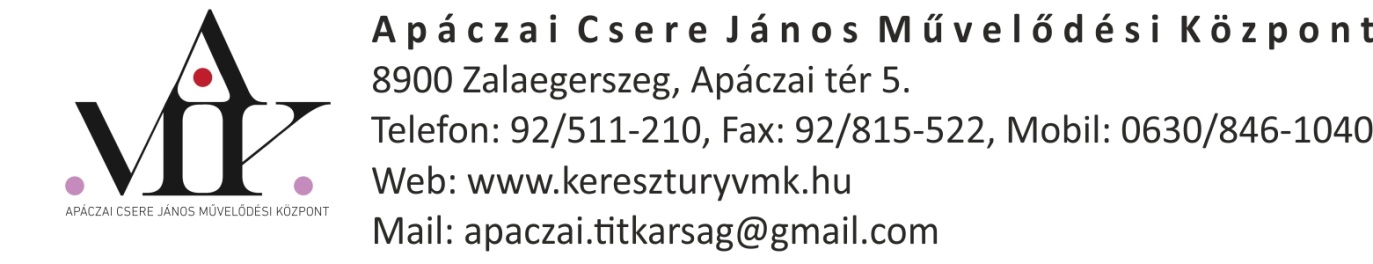 FELHÍVÁSKedves Kézművesek, Termelők!Az Apáczai Csere János Művelődési Központ udvarán 2018. szeptember 15-én (szombaton) megrendezésre kerülő 12. KERTVÁROSI VIGASSÁGOK rendezvényére kézművesek, termelők jelentkezését várjuk.A rendezvény 14.00  - 20.00 óráig tart, mely jó idő esetén szabadtéren ( az udvaron), rossz idő esetén az Apáczai Művelődési Központ épületében kerül megrendezésre (8900 Zalaegerszeg, Apáczai tér 5.).A jelentkezőknek 1 db sörasztalt (200 cm * 60 cm) és 1db sörpadot biztosítunk. 
(Áramot és paravánt nem tudunk biztosítani!)A rendezvényre a mellékelt Jelentkezési lapon lehet jelentkezni. A részvétel díja: 1500 Ft A standok elfoglalása a rendezvény napján 10-13 óra között lehetséges, a helyek kiosztása érkezési sorrendben történik. Minden standon legkésőbb 13.30 óráig be kell rendezkedni!Kérjük, hogy a mellékelten küldött jelentkezési lapot olvashatóan, lehetőleg elektronikusan kitöltve, email-ben juttassa el az alábbi email-címre:apaczai.titkarsag@gmail.com
A hiányosan kitöltött jelentkezési lapokat nem áll módunkban elfogadni!Jelentkezési határidő: 2018. szeptember 7. (péntek) 12:00 óraA rendezvényre max. 20 kézművest tudunk fogadni, így kérünk mindenkit, hogy időben küldje el jelentkezését!
A Jelentkezési lap beérkezését követően a jelentkezők visszaigazolást kapnak e-mailben, ezt követően kérjük a részvételi díjat azonnal, de legkésőbb 2018. szeptember 10. (hétfő) 12:00 óráig a következő bankszámlaszámra utalni: Keresztury Dezső VMK  11749008-15560988 (OTP). Az utalás megjegyzés rovatában kérjük feltüntetni a résztvevő nevét, és a "Kertvárosi Vigasságok" jeligét! A befizetésről szóló számlát a résztvevők a rendezvényen kapják kézhez. A részvételi díj megfizetésének elmaradása esetén a foglalt helyet a várólistáról feltöltjük.A rendezvény rendkívül népszerű fesztiválja Zalaegerszegnek, a színpadi fellépők és sztárvendégek mellett jótékonysági főzőverseny, a fiataloknak utcai kosárlabda és lézerharc, a gyerekeknek arcfestés, bohóc, csillámtetoválás valamint ingyenes légvár, kézműves játszóház, közlekedési- biztonsági pálya várja a közönséget. A rendezvény programját mellékelten küldjük. További információ, felvilágosítás:Apáczai Művelődési KözpontKollár IldikóTelefon: 92/511-211, Mobil: +3630/846-1040 E-mail: apaczai.titkarsag@gmail.com Zalaegerszeg, 2018. augusztus 21. 